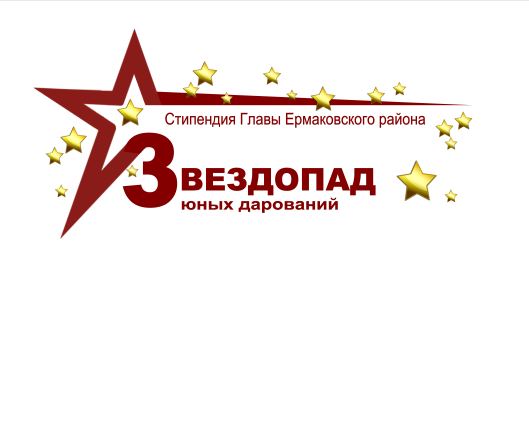 Рейтинговый лист кандидатов на присуждение стипендии                                       Главы Ермаковского района                                         Номинация: Новый взгляд - 2022 г.  №п/пФ.И.О.УчреждениеКлассИтоговый балл№п/пФ.И.О.УчреждениеКлассИтоговый балл1Бубличенко Данила СергеевичРазъезженская СШ94372Гурков Василий АлексндровичВерхнеусинская СШ10300